        Ленинградское областное государственное стационарное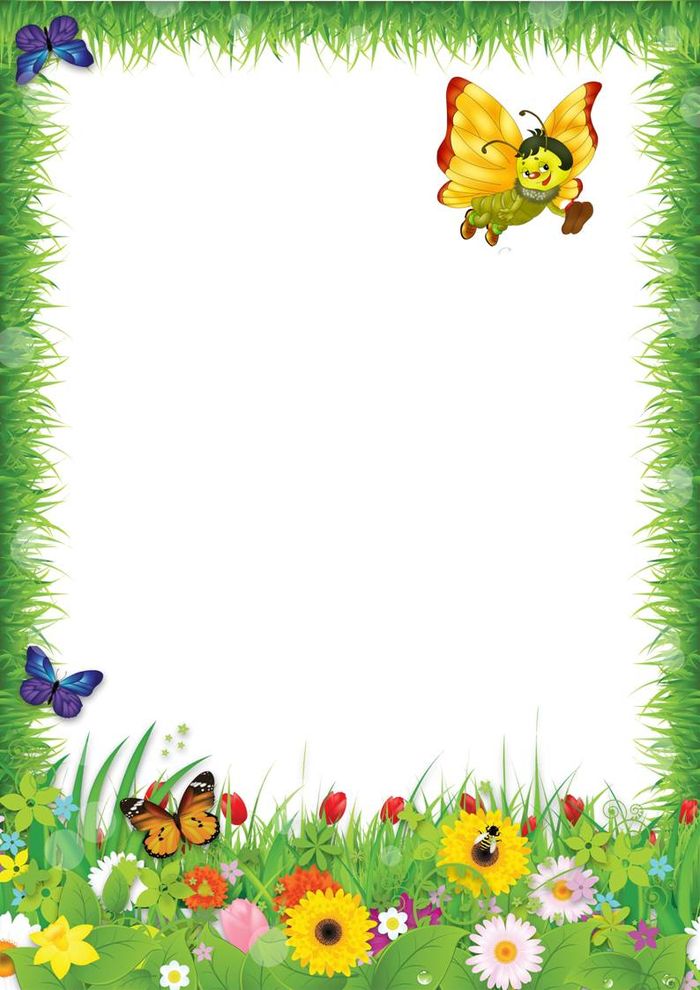                 бюджетное учреждение социального обслуживания              «Ленинградский областной многопрофильный реабилитационный центр»              (ЛОГБУ «ЛО МРЦ»)Рекомендации педагога-психолога Сапрыго Н.С.           и старшего воспитателя Чалой Н.А.      Таланты наших детейнаходяться на кончиках их пальцев.Значение мелкой моторики в развитии особого ребенка.На что влияет мелкая моторика, как, и зачем ее развивать ?Пожалуй, эти вопросы сегодня волнуют каждого родителя. На кончиках детских пальчиков расположены нервные окончания, которые способствуют передаче огромного количества сигналов в мозговой центр, а это влияет на развитие ребенка в целом. Именно поэтому, актуальность мелкой моторики бесспорна, и уделять внимание ее развитию нужно с пеленок. Все способы развития мелкой моторики оказывают благотворное воздействие на организм ребенка.       От пальчиков - к голове	В головном мозге человека центры,            отвечающие за речь и движения пальцев рук ,          находяться рядом. А величина прекции кисти руки,                 расположенной в коре головного мозга, занимает около                трети всей двигательной проекции. Именно эти два научно            подтвержденных факта позволяют рассматривать кисть            руки как «орган речи» наряду с артиккуляционным аппаратом.                Две значимые моторики                Моторики две - мелкая и крупная . 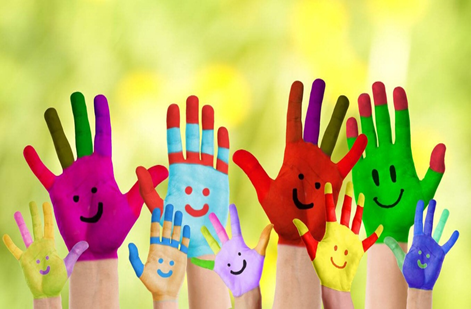             И обе одинаково значимы для развития детей           Мелкая моторика – это точные , хорошо скоординированные                    движения пальцами, Крупная моторика - движения  тела (корпуса,рук,ног).     Упражнения, развивающие             мелкую моторику и        двигательную функцию                                 кистей рукРазличные игры с пальчиками , где необходимо выполнять те или иные движения в определенной последовательности ;         Игры с мелкими предметами , которые неудобно брать в    ручку;Игры, где требуется что-то брать или вытаскивать ,сжимать –разжимать , выливать-наливать , насыпать-высыпать, проталкивать в отверстия;Рисование карандашом, фломастерами; застегивание и расстегивание молнии, пуговиц, одевание, раздевание и т.д.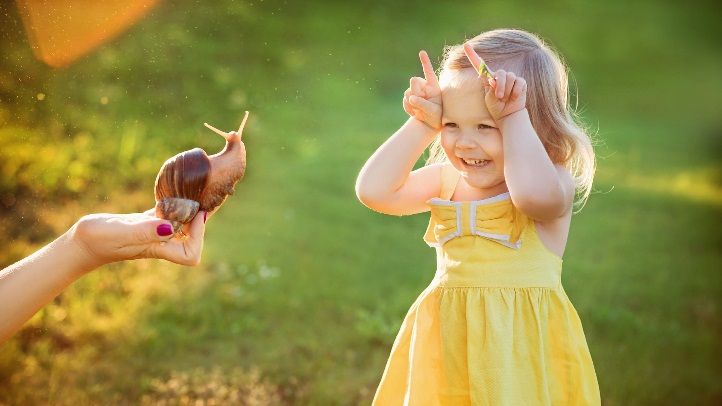                  Пальчиковые игры«Ягоды»С ветки ягодки снимаю,        (Пальцы расслаблены, свисают вниз. Пальцами другой руки погладить каждый пальчик от основания до самого кончика, как будто снимая с него воображаемую ягодку.)И в лукошко собираю.          (Обе ладошки сложить перед собой чашечкой.) Будет полное лукошко,        (Одну ладошку, сложенную лодочкой, накрыть другой также ладошкой.)Я попробую немножко.        (Одна сложенная ладошка имитирует лукошко, другой рукойЯ поем ещё чуть-чуть,          (Достать воображаемые ягодки и отправить их в рот.)Лёгким будет к дому путь!  (Имитируя ножки, средний и указательный пальчики на обеих руках                        «Фрукты»     Жёлтый-жёлтый наш лимон,   (Одноимённые пальцы соединяются подушечками – показываем лимон.)     Кислым соком брызжет он.(Пальцы резко разводим в стороны.)            В чай его положим     (Соединяем большой, указательный и средний пальцы одной руки и        «опускаем лимон в чай».)                 Вместе с жёлтой кожей.       (Пальцы в том же положении, делаем вращательные движения –          «помешиваем чай».) «Овощи - фрукты»               В огороде много гряд,          (Сжимают и разжимают пальцы.)           Тут и репа, и салат,               (Загибают пальцы поочерёдно.)                Тут и свёкла, и горох,                  А картофель разве плох?                Наш зелёный огород             (Хлопают в ладоши.)                 Нас прокормит целый год.